ТЕХНИЧЕСКОЕ ЗАДАНИЕ на подготовку проекта межевания территории муниципального образования "Город Архангельск" в границах ул. Стрелковой и ул. Карпогорской площадью 6,1824 га1. Вид документа (документации)Проект межевания территории муниципального образования "Город Архангельск" в границах ул. Стрелковой и ул. Карпогорской площадью 6,1824 га.2. Технический заказчикЖСК "Учительский".3. Разработчик документацииРазработчик определяется техническим заказчиком.4. Основание для разработки документацииЗаявление о принятии решения о подготовке документации 
по планировке территорий (проектов планировки и проектов межевания) 
на территории муниципального образования "Город Архангельск" 
(от 23.09.2020 вх. № 19-48/6949).5. Объект градостроительного планирования или застройки территории, его основные характеристикиОбъектом градостроительного планирования является элемент планировочной структуры "зона планируемого размещения жилой застройки" 
в соответствии с проектом планировки района Майская горка, утвержденным распоряжением мэра города Архангельска от 20.02.2015 № 425р (с изменениями).Общая площадь объекта градостроительного планирования составляет 
6,1824 га. Размещение объекта в соответствии со схемой, указанной в приложении 
к техническому заданию.Функциональное назначение территориальной зоны, в границах которой разрабатывается проект межевания территории, – зона застройки многоэтажными жилыми домами, кодовое обозначение – Ж 4.Категория земель территории, в границах которой разрабатывается проект межевания – земли населенных пунктов.Рельеф – спокойный. Транспортная связь обеспечивается по ул. Карпогорской – магистральной улице районного значения, ул. Стрелковой - улице местного значения 
и просп. Московскому - магистральной улице районного значения.Транспортная и инженерная инфраструктуры территории сформированы.6. Основные требования к составу, содержанию и форме представляемых материалов проекта межевания, последовательность и сроки выполнения работыПроект межевания территории муниципального образования "Город Архангельск" в границах ул. Стрелковой и ул. Карпогорской площадью 6,1824 га (далее – проект межевания территории) подготовить в составе:основной части, которая подлежит утверждению;материалов по обоснованию.Основная часть проекта межевания территории должна включать в себя:1) текстовую часть, включающую в себя:а) перечень и сведения о площади образуемых земельных участков, в том числе возможные способы их образования;б) перечень и сведения о площади образуемых земельных участков, которые будут отнесены к территориям общего пользования или имуществу общего пользования, в том числе в отношении которых предполагаются резервирование и (или) изъятие для государственных или муниципальных нужд;в) вид разрешенного использования образуемых земельных участков 
в соответствии с проектом планировки территории в случаях, предусмотренных Градостроительным кодексом Российской Федерации;г) целевое назначение лесов, вид (виды) разрешенного использования лесного участка, количественные и качественные характеристики лесного участка, сведения о нахождении лесного участка в границах особо защитных участков лесов (в случае, если подготовка проекта межевания территории осуществляется в целях определения местоположения границ образуемых 
и (или) изменяемых лесных участков);д) сведения о границах территории, в отношении которой утвержден проект межевания, содержащие перечень координат характерных точек этих границ в системе координат, используемой для ведения Единого государственного реестра недвижимости. Координаты характерных точек границ территории, в отношении которой утвержден проект межевания, определяются в соответствии с требованиями к точности определения координат характерных точек границ, установленных в соответствии 
с Градостроительным кодексом Российской Федерации для территориальных зон;2) чертежи межевания территории, на которых отображаются:а) границы планируемых (в случае, если подготовка проекта межевания территории осуществляется в составе проекта планировки территории) 
и существующих элементов планировочной структуры;б) красные линии, утвержденные в составе проекта планировки территории, или красные линии, утверждаемые, изменяемые проектом межевания территории в соответствии с пунктом 2 части 2 статьи 43 Градостроительного кодекса Российской Федерации;в) линии отступа от красных линий в целях определения мест допустимого размещения зданий, строений, сооружений;г) границы образуемых и (или) изменяемых земельных участков, условные номера образуемых земельных участков, в том числе в отношении которых предполагаются их резервирование и (или) изъятие 
для государственных или муниципальных нужд;д) границы публичных сервитутов.Материалы по обоснованию проекта межевания территории должны включать в себя чертежи, на которых отображаются:1) границы существующих земельных участков;2) границы зон с особыми условиями использования территорий;3) местоположение существующих объектов капитального строительства;4) границы особо охраняемых природных территорий;5) границы территорий объектов культурного наследия;6) границы лесничеств, лесопарков, участковых лесничеств, лесных кварталов, лесотаксационных выделов или частей лесотаксационных выделов.По согласованию с заказчиком перечень графических материалов, 
их содержание могут быть дополнены, масштабы уточнены.Проект межевания предоставляются разработчиком техническому заказчику на бумажном носителе и в электронном виде в следующем объеме:1) на бумажном носителе в 2 (двух) экземплярах;2) на электронном носителе (на компакт-диске) в 2 (двух) экземплярах.Электронная версия проекта должна быть выполнена: 1) в графической части – с использованием программного расширения "AutoCad" (*.dwg / .dxf) в системе координат, используемой для ведения Единого государственного реестра недвижимости, а также один экземпляр 
в формате *.pdf;2) в текстовой части – с использованием текстового редактора "Word" 
(*.doc / .docx).Текстовая часть проекта должна быть предоставлена в виде пояснительной записки (сброшюрованной книги) в традиционном представлении и на электронном носителе.Диски должны быть защищены от записи, иметь этикетку с указанием изготовителя, даты изготовления, названия комплекта. В корневом каталоге должен находиться текстовый файл содержания. 1 экземпляр должен быть представлен в виде документации, оформленной в соответствии с Правилами предоставления документов, направляемых или предоставляемых в соответствии с частями 1, 3 – 13, 15, 15(1), 15.2 статьи 32 Федерального закона "О государственной регистрации недвижимости" в федеральный орган исполнительной власти" (его территориальные органы), уполномоченный Правительством Российской Федерации на осуществление государственного кадастрового учета, государственной регистрации прав, ведение Единого государственного реестра недвижимости и предоставление сведений, содержащихся в Едином государственном реестре недвижимости, утвержденными постановлением Правительства Российской Федерации от 31.12.2015 № 1532, для возможности исполнения требований пункта 13 части 1 статьи 32 Федерального закона 
№ 218-ФЗ.Состав и содержание дисков должно соответствовать комплекту документации. Каждый физический раздел комплекта (том, книга, альбом чертежей и т.п.) должен быть представлен в отдельном каталоге диска файлом (группой файлов) электронного документа. Название каталога должно соответствовать названию раздела. Файлы должны открываться в режиме просмотра средствами операционной системы Windows ХР / 7.7. Основные требования к градостроительным решениямПодготовка проекта межевания территории осуществляется для определения местоположения границ, образуемых и изменяемых земельных участков.При разработке проекта межевания территории учесть основные положения Генерального плана муниципального образования "Город Архангельск", утвержденного постановлением министерства строительства 
и архитектуры Архангельской области от 02.04.2020 № 37-п, Правил землепользования и застройки городского округа "Город Архангельск", утвержденных постановлением министерства строительства и архитектуры Архангельской области от 29.09.2020 № 68-п, проекта планировки района "Майская горка" муниципального образования "Город Архангельск" в границах утвержденного распоряжением мэра города Архангельска от 20.02.2015 № 425р (с изменениями), положения об особо охраняемой природной территории 
в соответствии с программами комплексного развития систем коммунальной инфраструктуры, программами комплексного развития транспортной инфраструктуры, программами комплексного развития социальной инфраструктуры, нормативами градостроительного проектирования, комплексными схемами организации дорожного движения, требованиями 
по обеспечению эффективности организации дорожного движения, указанными в части 1 статьи 11 Федерального закона "Об организации дорожного движения в Российской Федерации и о внесении изменений в отдельные законодательные акты Российской Федерации", требованиями технических регламентов, сводов правил с учетом материалов и результатов инженерных изысканий, границ территорий объектов культурного наследия, включенных в единый государственный реестр объектов культурного наследия (памятников истории 
и культуры) народов Российской Федерации, границ территорий выявленных объектов культурного наследия, границ зон с особыми условиями использования территорий.8. Состав, исполнители, сроки и порядок предоставления исходной информации для разработки документа (проекта межевания)Содержание и объем необходимой исходной информации определяются разработчиком проекта межевания и техническим заказчиком совместно, ее сбор осуществляет разработчик проекта межевания. 9. Перечень органов государственной власти Российской Федерации, Архангельской области, иных субъектов Российской Федерации, органов местного самоуправления муниципального образования Архангельской области, согласовывающих проект межевания территорииПроект межевания территории после подготовки должен быть согласован разработчиком в следующем порядке с:министерством строительства и архитектуры Архангельской области;департаментом муниципального имущества Администрации муниципального образования "Город Архангельск";департаментом городского хозяйства Администрации муниципального образования "Город Архангельск";департаментом транспорта, строительства и городской инфраструктуры Администрации муниципального образования "Город Архангельск";Инспекцией по охране объектов культурного наследия Архангельской области;Главным управлением МЧС России по Архангельской области;правообладателями земельных участков, попадающих в границы проектирования;организациями, обслуживающими сети инженерных коммуникаций: ПАО "ТГК-2", ПАО "Ростелеком", ООО "РВК-Архангельск", ПАО "МРСК Северо-Запада", МУП "Архкомхоз", МУП "Горсвет", АО "Архоблгаз", ООО "АСЭП";другими заинтересованными организациями в соответствии с требованиями законодательства Российской Федерации и нормативных правовых актов субъектов Российской Федерации и органов местного самоуправления.По итогам полученных согласований представить проект межевания территории в департамент градостроительства Администрации муниципального образования "Город Архангельск".Утверждение проекта межевания территорий осуществляется в рамках административного регламента предоставления муниципальной услуги "Принятие решения об утверждении документации по планировке территорий (проектов планировки и проектов межевания) на территории муниципального образования "Город Архангельск", утвержденного постановлением Администрации муниципального образования "Город Архангельск" 
от 01.07.2016 № 757 (адрес прямой ссылки с официального информационного Интернет-портала муниципального образования "Город Архангельск": http://www.arhcity.ru/?page=800/130).10. Требования к проекту межевания территорииПроект межевания территории выполнить в соответствии с:с требованиями законодательства, установленными государственными стандартами, техническими регламентами в сфере строительства 
и градостроительства, настоящим Заданием, в том числе:Градостроительным кодексом Российской Федерации;Земельным кодексом Российской Федерации; Градостроительным кодексом Архангельской области; РДС 30-201-98. Инструкция о порядке проектирования и установления красных линий в городах и других поселениях Российской Федерации;СП 42.13330.2011. Свод правил. Градостроительство. Планировка 
и застройка городских и сельских поселений. Актуализированная редакция СНиП 2.07.01-89*;СП 42.13330.2016. Свод правил. Градостроительство. Планировка 
и застройка городских и сельских поселений. Актуализированная редакция СНиП 2.07.01-89*;Генеральным планом муниципального образования "Город Архангельск"; Правилами землепользования и застройки городского округа "Город Архангельск"; иными законами и нормативно правовыми актами Российской Федерации, Архангельской области, муниципального образования "Город Архангельск".11. Состав и порядок проведения предпроектных научно-исследовательских работ и инженерных изысканийПроект межевания надлежит выполнить на топографическом плане. Необходимость разработки инженерных изысканий определяется заказчиком. При необходимости инженерные изыскания выполнить в соответствии 
с постановлением Правительства Российской Федерации от 31.03.2017 № 402 
"Об утверждении Правил выполнения инженерных изысканий, необходимых для подготовки документации по планировке территории".12. Порядок проведения согласования и экспертизы проекта межеванияПорядок согласования проекта межевания территории:1) предварительное рассмотрение основных проектных решений подготовленного проекта межевания Администрацией муниципального образования "Город Архангельск";2) согласование проекта межевания с заинтересованными организациями;3) доработка проекта межевания, устранение замечаний (недостатков).В соответствии с частью 12 статьи 43 Градостроительного кодекса Российской Федерации общественные обсуждения или публичные слушания 
не проводятся в случае подготовки проекта межевания территории, расположенной в границах элемента или элементов планировочной структуры, утвержденных проектом планировки территории, в виде отдельного документа, за исключением случая подготовки проекта межевания территории 
для установления, изменения, отмены красных линий в связи с образованием 
и (или) изменением земельного участка, расположенного в границах территории, в отношении которой не предусматривается осуществление деятельности по комплексному и устойчивому развитию территории, 
при условии, что такие установление, изменение красных линий влекут 
за собой изменение границ территории общего пользования.При не соблюдении требования подготовки проекта межевания территории, установленного частью 12 статьи 43 Градостроительного кодекса Российской Федерации, общественные обсуждения или публичные слушания по рассмотрению проекта межевания проводятся в порядке, установленном 
в соответствии с Градостроительным кодексом Российской Федерации, Федеральным законом от 06.10.2003 № 131-ФЗ "Об общих принципах организации местного самоуправления в Российской Федерации", Уставом муниципального образования "Город Архангельск" и Положением об организации и проведении общественных обсуждений или публичных слушаний по вопросам градостроительной деятельности на территории муниципального образования "Город Архангельск", утвержденным решением Архангельской городской Думы от 20.06.2018 № 688.13. Дополнительные требования для зон с особыми условиями использования территорийПроект межевания подготовить в соответствии с требованиями законодательства, в том числе природоохранного, на всех чертежах проекта межевания должны быть обозначены зоны с особыми условиями использования территории. 14. Иные требования и условияРазработанный с использованием компьютерных технологий проект межевания должен отвечать требованиям государственных стандартов 
и требованиям по формированию информационной системы обеспечения градостроительной деятельности.__________Приложение
к техническому заданию на подготовку проекта межевания территории муниципального образования 
"Город Архангельск" в границах 
ул. Стрелковой и ул. Карпогорской площадью 6,1824 гаСХЕМАграниц проектирования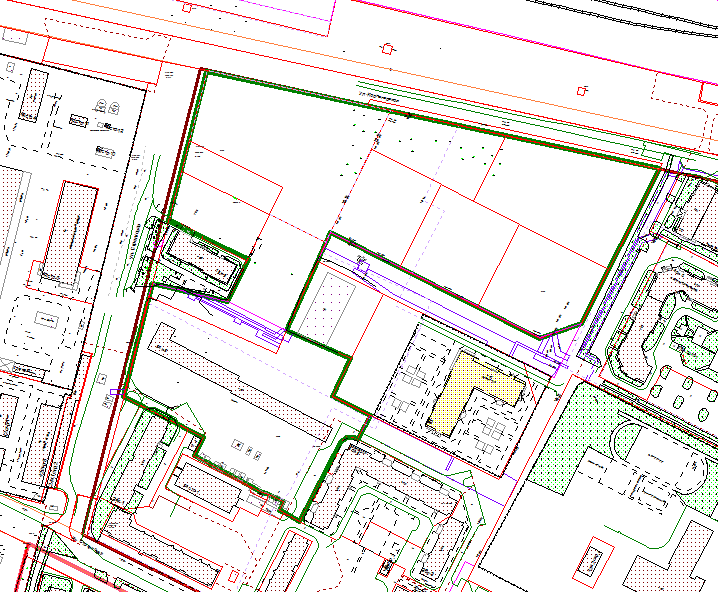 ______________ПриложениеУТВЕРЖДЕНОраспоряжением Главымуниципального образования"Город Архангельск"от 13.10.2020 № 3547р